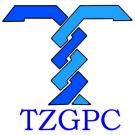 台州市政府采购招标文件TZCG-2023-GK039号采购项目：台州市巨灾保险采购项目采 购 人：台州市应急管理局台州市政府采购中心2023 年 8 月 21 日投标邀请台州市政府采购中心受台州市应急管理局委托，就台州市巨灾保险采购项目进行公开招标，欢迎符合资格条件的国内投标人参加投标。一、项目基本情况项目编号：TZCG-2023-GK039 号项目名称：台州市巨灾保险采购项目二、投标人的资格要求（一）满足《中华人民共和国政府采购法》第二十二条规定。（二）本项目的特定资格要求：1.投标人必须是经中国保险监督管理委员会批准设立的财产保险公司，取得保险业务经营许可证；2.若投标人无法人资格，须取得其总公司针对本项目的书面授权，且同一法人针对本项目的书面授权只能授予其所属的一个分（支）公司。（三）信用记录：未被列入“信用中国”失信被执行人或重大税收违法案件当事人名单；未处于“中国政府采购网”政府采购严重违法失信行为信息记录中的禁止参加政府采购活动期间。（四）法律、行政法规规定的其他条件：单位负责人为同一人或者存在直接控股、管理关系的不同供应商，不得同时参加同一项目投标；为本项目提供整体设计、规范编制或者项目管理、监理、检测等服务的供应商，不得再参与本项目投标（联合体投标的，联合体各方均须满足该条款）。三、获取招标文件（一）时间：2023年8月22日至2023年8月28日（二）方式：浙江政府采购网（https://zfcg.czt.zj.gov.cn）免费下载四、提交投标文件（一）截止时间（开标时间）：2023年9月12日9点整（北京时间）（二）投标网址：浙江政府采购云平台（http://www.zcygov.cn）五、发布公告（一）公告网址：浙江政府采购网（https://zfcg.czt.zj.gov.cn）、台州市公共资源交易网（https://tzztb.zjtz.gov.cn）（二）公告期限：本公告期限自发布之日起五个工作日六、注册报名投标人需登录浙江省政府采购网（https://zfcg.czt.zj.gov.cn/）进行注册后报名。七、联系方式（一）采购人（受理招标文件相关质疑及答复） 名 称：台州市应急管理局地 址：台州市椒江区白云山西路300号联系人：李先生联系电话：0576-88517119（二）采购组织机构名 称：台州市政府采购中心地 址：台州市市府大道777号项目联系人：陈先生联系电话：0576-88325289受理联系人：侯女士（受理注册、中标结果相关质疑及答复）联系电话：0576-88685121技术人员：徐先生联系电话：0576-88685161（三）同级政府采购监管机构名 称：台州市财政局政府采购监管处地 址：台州市台州湾新区纬一路66号天元大厦联系人：陈女士联系电话：0576-88206705（四）政采云平台联系电话：95763台州市政府采购中心                                      2023年8月21日投标人须知前附表二、说 明（一）总则本招标文件依据《中华人民共和国政府采购法》、《中华人民共和国政府采购法实施条例》（国务院令第658号）和《政府采购货物和服务招标投标管理办法》（财政部令第87号）及国家和浙江省有关法律、法规、规章编制。投标人应仔细阅读本项目招标公告及招标文件的所有内容（包括变更、补充、澄清以及修改等，且均为招标文件的组成部分），按照招标文件要求以及格式编制投标文件，并保证其真实性，否则由此引起的一切后果应由投标人承担。（二）适用范围本招标文件适用于本次项目的招标、投标、评标、定标、验收、合同履约、付款等行为（法律、法规另有规定的，从其规定）。本招标文件仅适用于本次招标公告中所涉及的项目和内容。（三）当事人1.采购组织机构：是指采购人委托组织招标的集中采购机构或采购代理机构；2.采购人：是指依法进行政府采购的国家机关、事业单位和团体组织；3.投标人：是指响应招标、参加投标竞争的法人、其他组织或者自然人；4.中标人：是指经评标委员会评审确定的对招标文件作出实质性响应，经采购人按照规定在评标委员会推荐的中标候选人中确定的或受采购人委托直接确认的，与采购人签订合同资格的投标人；5.联合体：两个或两个以上法人或者其他组织可以组成一个联合体，以一个投标人的身份共同投标。（四）以联合体形式投标的，应符合以下规定1.联合体各方应签订联合体协议书，明确联合体牵头人和各方权利义务，并作为投标文件组成分部分；2.联合体各方均应当具备《中华人民共和国政府采购法》第二十二条规定的条件，并在投标文件中提供联合体各方的相关证明材料；3.联合体成员存在不良信用记录的，视同联合体存在不良信用记录；4.联合体各方中至少应当有一方符合采购人规定的资格要求。由同一资质条件的投标人组成的联合体，应当按照资质等级较低的投标人确定联合体资质等级；5.联合体各方不得再以自己名义单独在同一合同项中投标，也不得组成新的联合体参加同一项目投标；6.联合体各方应当共同与采购人签订采购合同，就合同约定的事项对采购人承担连带责任；7.投标时，应以联合体协议中确定的主体方名义投标，对联合体各方均具有约束力。（五）语言文字以及度量衡单位1.投标文件以及投标人与采购组织机构就有关投标事宜的所有来往函电，均应以中文汉语书写，除签字、盖章、专用名称等特殊情形外。投标资料提供外文证书或者外国语视听资料的，应当附有中文译本，由翻译机构盖章或者翻译人员签名。2.所有计量均采用中国法定的计量单位。3.所有报价一律使用人民币，货币单位：元。（六）现场踏勘1.招标文件规定组织踏勘现场的，采购人按招标文件规定的时间、地点组织投标人踏勘项目现场。2.投标人自行承担踏勘现场发生的责任、风险和自身费用。3.采购人在踏勘现场中介绍的资料和数据等，不构成对招标文件的修改或不作为投标人编制投标文件的依据。（七）特别说明1.投标人投标所使用的资格、信誉、荣誉、业绩与企业认证必须为本法人所拥有且所提供的资料都是真实有效的。投标人投标所使用的采购项目实施人员必须为本法人员工。2.本招标文件中关于电子招投标的内容、流程，如与政采云系统中最新的内容、操作不一致的，以政采云系统中的要求为准。三、招标文件（一）招标文件由招标文件目录所列内容组成。（二）投标人在规定的时间内未对招标文件提出疑问、质疑或要求澄清的，将视其为无异议。（三）对招标文件中描述有歧义或前后不一致的地方，评标委员会有权进行评判，但对同一条款的评判应适用于每个投标人。（四）采购组织机构对招标文件进行必要的澄清更正的，澄清或者修改的内容可能影响投标文件编制的，于投标截止时间的15日前在浙江省政府采购网上以更正公告的形式通知各潜在的投标人；不足15日的，采购组织机构应当顺延提交投标文件的截止时间。四、投标文件（一）投标文件的编制投标人获取招标文件后，按照采购组织机构的要求提供：资格证明文件、商务与技术文件和报价文件。【特别提示：如在投标时有要求提供资料原件的，将原件扫描放入投标文件】若参与多标项投标的，则按每个标项分别独立编制投标文件。1.资格证明文件的组成（以联合体形式参加本项目投标的，联合体各方均应当提供如下资格证明材料。）（1）投标声明书；（2）授权委托书或联合体授权委托书（法定代表人亲自办理投标事宜的，则无需提交授权委托书；以联合体形式投标时需提供联合体授权委托书）；（3）联合体共同投标协议书（以联合体形式投标时需提供）；（4）法人或者其他组织的营业执照等证明文件，自然人的身份证明；（5）具备履行合同所必需的设备和专业技术能力的证明材料（根据项目性质提供）；（6）本项目资格审查要求的相关的承诺函（详见第四章评标-评标程序-资格审查表中要求）（7）提供采购公告中符合投标人特定条件的有效资质证书扫描件，以及需要说明的其他资料。2.商务与技术文件的组成（1）技术方案描述部分投标人情况介绍（人员与技术力量、经营业绩等）；项目需求的理解与分析（投标人对项目现状及需求的理解状况，对项目现状和需求描述的全面性、准确性、针对性，项目功能设计完备、对系统各组成部分等功能进行准确的分析，对项目重点、难点的把握，解决方案及合理化建议）；总体设计（技术、服务）方案；功能设计方案；质量保证方案；项目实施方案（包括项目工期、确保项目进行的措施或方案、项目实施进度安排、项目实施人员及项目负责人的资质、类似经验及社保证明等）；项目分包方案；	技术需求响应表；项目实施人员一览表；工程量/原材料、人工费清单（均不含报价）；项目负责人资格情况表；安装、调试及验收方案（包括项目验收标准和验收方法等）；实施服务与保障的能力及方案（包括服务方式、服务网点、技术培训、实施期与运维期服务的内容和措施等）；投标人需要说明的其他内容（包括可能影响投标人技术性能评分项的各类证明材料）。（2）商务响应及其他部分证书一览表（与本项目相关的认证证书或文件）；近三年来类似项目的成功案例（投标人类似项目实施情况一览表、合同及其相应的发票、用户验收报告等）；商务需求响应表。3.报价内容的组成（1）开标一览表；（2）中小企业、残疾人福利性单位、监狱企业等声明函；（3）针对报价投标人认为其他需要说明的。（二）投标报价1.投标人应按照招标需求内容、责任范围以及合同条款进行报价。并按“开标一览表”和“报价明细表”规定的格式报出总价和分项价格。投标总价中不得包含招标文件要求以外的内容，否则，在评标时不予核减。2.投标报价包括本项目采购需求和投入使用的所有费用，包括但不限于主件、标准附件、备品备件、施工、服务、专用工具、安装、调试、检验、培训、运输、保险、税款等。3.投标报价不得为选择性报价和附有条件的报价。（三）投标文件的有效期1.投标文件有效期为投标截止日起90天。2.在特殊情况下，采购人可与投标人协商延长投标文件的有效期。3.中标人的投标文件自开标之日起至合同履行完毕均应保持有效。（四）投标文件的签署1.投标文件需由法定代表人或经其正式授权的代表签字或盖章（本项目如允许联合体投标且投标人是联合体的，联合体牵头单位应盖章，并签署联合体牵头单位法定代表人或经其正式授权的代表的全名）。授权代表须出具书面授权证明，其《法定代表人授权书》应附在投标文件中。2.投标文件中所有的插字、涂改和增删，必须由法定代表人或经其正式授权的代表在旁边签字或盖章才有效。3.投标文件中要求加盖公章处，可使用有效安全的电子签章替代。（五）投标文件的递交要求按照前附表要求提交，如采购组织机构顺延截止时间和开标时间，采购组织机构和投标人的权利和义务将受到新的截止时间和开标时间的约束。五、开标（一）开标程序1.开标时间到后，主持人准时组织开标；2.宣布采购组织机构工作人员；3.投标人登录政采云平台，用“项目采购-开标评标”功能对投标文件进行在线解密，在线解密时间为开标时间起半个小时内；4.采购组织机构工作人员当众宣布投标人名称、投标价格和招标文件规定的需要宣布的其他内容（以开标一览表要求为准）；5.公布开标结果。（二）开标异议投标人代表对开标过程和开标记录有疑义，以及认为采购人、采购组织机构相关工作人员有需要回避的情形的，应当场提出询问或者回避申请，开标会议结束后不再接受相关询问、质疑或者回避申请。（三）投标人不足三家，不得开标。六、评标（详见第四章）七、定标（一）确定中标人评标委员会根据采购单位的《授权意见确认书》，推荐中标候选人或确定中标人。其中推荐中标候选人的，采购组织机构在评标结束后2个工作日内将评标报告送采购人，采购人自收到评标报告之日起5个工作日内在评标报告推荐的中标候选人中确定中标人。（二）发布中标结果公告采购组织机构自中标人确定之日起2个工作日内，在浙江省政府采购网和台州市公共资源交易网上公告中标结果，中标结果公告期为1个工作日。（三）发放中标通知书采购组织机构在发布中标结果公告的同时，通过政采云平台向中标人发出中标通知书。八、合同签订及公告（一）签订合同1.采购人应当自中标通知书发出之日起30日内，按照招标文件和中标人投标文件内容要求，与中标人签订合同。所签订的合同不得对招标文件确定的事项和中标人投标文件作实质性修改。2.采购人不得向中标人提出任何不合理的要求作为签订合同的条件。3.中标人无故拖延、拒签合同的，将取消中标资格。4.中标人拒绝与采购人签订合同的，采购人可以按照评标报告推荐的中标候选人名单排序，确定下一候选人为中标人，也可以重新开展政府采购活动。同时，拒绝与采购人签订合同的中标人，由同级财政部门依法作出处理。5.询问或者质疑事项可能影响中标结果的，采购人应当暂停签订合同，已经签订合同的，应当中止履行合同。（二）合同公告及备案1.采购人应当自合同签订之日起2个工作日内，在省级以上财政部门指定的政府采购信息发布媒体及相关网站上公告。2.采购人应当自合同签订之日起7个工作日内，将合同通过政采云平台提交至同级人民政府财政部门备案存档。九、询问、质疑与投诉（一）询问投标人对政府采购活动事项（招标文件、采购过程和中标结果）有疑问的，可以向采购人或采购组织机构提出询问，采购人或采购组织机构将及时作出答复，但答复的内容不涉及商业秘密。询问可以口头方式提出，也可以书面方式提出。联系方式见第一章“投标邀请”中“采购人、采购组织机构的名称、地址和联系方式”。（二）质疑1.报名本项目的投标人认为招标文件、采购过程和中标结果使自己的权益受到损害的，通过政采云平台的质疑系统一次性向采购人或采购组织机构提出质疑：（1）投标人认为招标文件的内容损害其权益的，应当自获取之日起（获取截止日之后收到招标文件的，以获取截止日为准）7个工作日内提出质疑；（2）投标人对采购过程提出质疑的，应当在各采购程序环节结束之日起7个工作日内提出质疑；（3）投标人对中标结果提出质疑的，应当在中标结果公告期限届满之日起7个工作日内提出质疑。2.采购人或采购组织机构在收到投标人的书面质疑后7个工作日内作出答复，并以书面形式或政采云平台回复质疑投标人和其他有关投标人，但答复内容不涉及商业秘密。3.投标人质疑应当有明确的请求和必要的证明材料，包括但不限于权益受损害的情况说明及受损害的原因、证据内容等，并对质疑内容的真实性承担责任（依据《中华人民共和国政府采购法实施条例》第五十七条，捏造事实、提供虚假材料或者以非法手段取得证明材料不能作为质疑、投诉的证明材料）。（三）投诉投标人对采购人或采购组织机构的质疑答复不满意或在规定时间内未得到答复的，可以在答复期满后15个工作日内，向同级政府采购监督管理机构投诉。招标需求一、招标项目一览表本次招标共 4 个标项，具体内容如下表：其中各县（市、区）保费明细见下表：二、技术需求（一）采购目的台州市巨灾保险围绕更好保障和改善民生，健全灾害管理和民生救助体系，将地方政府部分风险治理职能通过保险机制向市场转移，有效缓解灾后重建资金压力，起到稳定财政和放大财政资源作用，发挥市场配置资源的决定性作用，提高政府防灾减灾救灾能力，保障全市经济社会稳定运行。（二）项目所需要执行的相关标准规范本项目适用保险条款需经国家金融监督管理总局审批通过或已向国家金融监督管理总局备案。（三）保险内容1.台风巨灾指数保险（1）保障对象：台州市政府及辖区县（市、区）政府、台州湾新区管委会。（2）保障责任：保险期间发生台风受灾事件，当台风强度达到约定阈值，承保机构依照保险合同负责赔付。（3）台风指数报告机构：中央气象台实时台风路径及风速数据由台风指数报告机构发布于中央气象台·台风网（http://typhoon.nmc.cn/web.html）。2.强降雨指数保险（1）保障对象：台州市政府及辖区县（市、区）政府、台州湾新区管委会。（2）保障责任：保险期间发生强降雨事件，并且触发最大降雨量阈值（140mm），承保机构依照保险合同负责赔付。（3）强降雨事件：由选定的辖区内乡镇（街道）代表气象观测站作为本方案观测站。其中任意一个有效观测站，如果其任意连续72小时累计降雨量（台州市气象局提供数据）大于或等于50毫米，则可以定义为一次强降雨事件的开始。当所有有效观测站连续72小时累计降雨量均小于50 毫米时，则定义为一次强降雨事件结束。日降雨量以强降雨报告机构在该区域有效观测站以毫米测量的数值为准。（4）降雨指数报告机构：台州市气象局。3.地震指数保险（1）保障对象：台州市政府及辖区县（市、区）政府、台州湾新区管委会。（2）保障责任：保险期间发生地震灾害，当受灾程度达到约定阈值后，承保机构依照保险合同负责赔付。（3）地震指数报告机构：中国地震台网（https://news.ceic.ac.cn/index.html）。（四）触发条件1.台风巨灾指数保险台风巨灾保险范围为台州市整体区域，以东经121°07'、北纬28°39'为圆心，以85公里为半径（已覆盖大陈岛）设置巨灾框。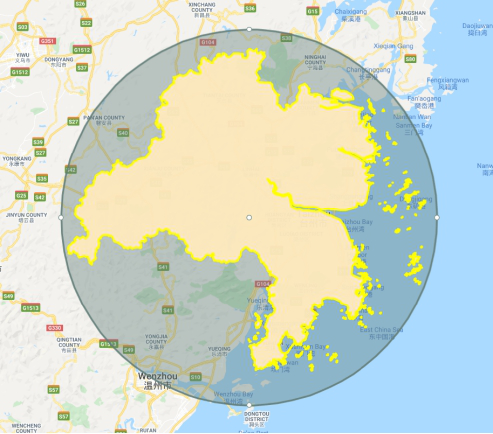 根据中央气象台权威发布的台风定位、强度信息，台风中心进入上述巨灾框内且近中心最大风力达到12级及以上，风速大于等于32.7米/秒，即触发台风指数保险理赔。2.强降雨指数保险台州市各县（市、区）、台州湾新区共选定的79个气象观测站（包括国家站和区域站）作为有效观测站（站点列表见附件），在发生强降雨事件的任何时点，有效观测站的最大降雨量等于或大于受灾阈值（140mm）时，即触发强降雨指数保险理赔。3.地震指数保险震中位于台州市行政区划内，震级大于或者等于5级（震级：是表征地震强弱的量度，是划分震源放出的能量大小的等级，一场地震只有一个震级）且震源深度在100公里以内，即触发地震指数保险理赔。在上述定义的保障区域内，连续30日内发生的地震及余震应视为同一单独事件，并依据该30日内所触发的最高赔付仅进行一次赔偿。（五）赔付标准1.台风巨灾指数保险（1）赔付标准：12级台风，32.7米/秒≤风速＜37.0米/秒，赔付1000万元；13级台风，37.0米/秒≤风速＜41.5米/秒，赔付1875万元；14级台风，41.5米/秒≤风速＜46.2米/秒，赔付3750万元；15级台风，46.2米/秒≤风速＜51.0米/秒，赔付6000万元；16级台风，51.0米/秒≤风速＜56.1米/秒，赔付9000万元；17级台风，风速≥56.1米/秒，赔付1.6亿元。每次事件及年度累计赔付限额1.6亿元。（2）赔付分摊：赔付触发时，各县（市、区）、台州湾新区按台风指数保险保费占比分摊赔付金额。单位：元注：最终赔付额=上表赔付额 *（投标人报出台风赔付额整体上浮幅度 + 100%)最终累计赔付上限=累计赔付上限 *（投标人报出台风赔付额整体上浮幅度 + 100%)2.强降雨指数保险（1）成灾指数计算① 受灾因子：根据有效观测站最大降雨量与灾害损失的相关性分析，建立受灾因子表如下：最大降雨量指有效观测站在强降雨事件中监测到的任意连续72小时累计降雨量（精确到毫米）。相应受灾因子的计算，依据如下公式在每个分段内进行插值：受灾因子 = ( 最大降雨量 – 适用的最高层分段起始雨量 ) ÷ ( 适用的最高层分段雨量上限 – 适用的最高层分段起赔雨量 ) × ( 适用的最高层分段受灾因子上限 - 适用的最高层分段起始受灾因子 ) + 适用的最高层分段起始受灾因子。② 站点权重：每个站点的权重 = 1 ÷ 该区（市、县）选定站点数。有效观测站点列表详见需求附件。③ 成灾指数(X):A.每个有效观测站的最大降雨量对应的受灾因子，乘以该有效观测站的权重；B.将所有有效观测站在第A项中的乘积相加。举例：在某次强降雨事件中黄岩区有三个站点观测到有降雨，具体情况如下：则成灾指数(X) = 30% × 10% + 15% × 10% + 40% × 10% = 8.5%。（2）赔付计算① 保险赔付起点为成灾指数大于0；② 若成灾指数(X)小于或等于30%，赔付金额为各区（市、县）的定额赔付，限定赔付次数，如下表所示；③ 若成灾指数(X)大于30%且小于或等于100%，则赔付金额依据下表按如下公式进行计算：赔付金额 = ( 成灾指数 – 适用的最高层分段起赔点 ) ÷ ( 适用的最高层分段赔付上限点 – 适用的最高层分段起赔点 ) × ( 适用的最高层分段赔付额上限 - 适用的最高层分段起赔额 ）+ 适用的最高层分段起赔额。单位：万元注：选取以上乡（镇、街道）或区域的气象代表站。最终赔付额=上表赔付额 *（投标人报出强降雨赔付额整体上浮幅度 + 100%)最终累计赔付上限=上表累计赔付上限 *（投标人报出强降雨赔付额整体上浮幅度 + 100%)3.地震指数保险（1）赔付标准：地震指数保险每次事件及年度累计赔付限额1000万元。台州市地震巨灾保险方案赔付结构表如下：（2）赔付分摊：赔付触发时，各县（市、区）、台州湾新区按2023年度巨灾保险项目总保费占比确认赔付金额。（六）保费报价本项目为固定保费（各标项保费详见招标项目一览表），投标人无需针对保费进行报价，但须分别报出台风赔付额整体上浮幅度与强降雨赔付额整体上浮幅度。各标项保费包括采购需求和后续服务的所有费用，包括但不限于主件、标准附件、备品备件、施工、服务、专用工具、安装、调试、检验、培训、运输、保险、税款等，投标人不得要求采购人支付固定保费外的其他费用。（七）“保险+服务”要求1.完善保险服务网络。建立县（市、区）服务网点，加强日常“风险防范”专业化队伍建设，形成政府、基层组织与保险机构各方密切协作的救灾工作网络，提高防灾减灾的社会合力。2.提高灾害预防水平。整合运用防汛防台系统、城市危房监测系统、水浸报警系统等，实现对灾害大数据分析运用，做到提前对自然灾害等风险进行预警和风险指导。3.强化社会救援能力。加强应急救援队伍教育培训，强化应急演练服务，切实提升社会救援队伍的救援能力。4.提升全民防灾意识。利用承保机构服务网点和人员优势组织防灾减灾进社区、进校园、进企业、进村庄等活动，积极参与全市各项防灾减灾有关宣传日等活动，增强全民防灾减灾意识和自救能力。（八）服务标准1.服务承诺：投标人在投标文件中提供内容描述完整的承保方案，并在中标后签订合同前提供该方案的服务承诺书。2.服务标准：投标人提供必要的保险业务管理规章制度，理赔服务措施满足采购基本要求；明确并落实“保险+服务”中服务的内容。3.服务方案：投标人的投保设计、保险条款、服务方案应满足项目需要。4.服务团队：投标人在所投标项各县(市、区)分别组建一支以上的服务团队，统筹当地巨灾保险工作，服务团队需包含1名项目负责人，1名项目联系人，1名理赔专员。其中项目负责人必须由县级网点班子成员担任。该服务项目不得转授权分支机构。5.承保理赔：本项目投标人必须具备独立承保出单、理赔等能力，不得转授权分支机构。6.再保险支持：投标人须就本项目提供再保险支持。三、商务需求（一）服务期：自合同签订之日起1年。（二）签订时间：中标后，1个月内正式签订合同并签发保单。 （三）付款条件：合同签订后30天内预付合同款项的40％，2024年6月底前支付合同款项的60％。（四）专项费用：承诺用于巨灾保险服务防灾、减灾、救灾相关工作的费用不少于该标项保费的5%。四、附件台州市巨灾保险强降雨有效观测站点列表评标一、评标原则（一）评标活动遵循公平、公正、科学和择优的原则，以招标文件和投标文件为评标的基本依据，并按照招标文件规定的评标方法和评标标准进行评标。（二）任何单位和个人不得干扰、影响评标的正常进行；评标委员会及有关工作人员应不带任何倾向性和启发性，不得向外界透露任何与评标有关的内容，不得私下与投标人接触。二、评标方法综合评分法，是指投标文件满足招标文件全部实质性要求，且按照评审因素的量化指标评审得分最高的投标人为中标候选人的评标方法。三、评标委员会（一）本项目评标委员会由采购人代表和评审专家组成。（二）评标委员会成员与参与投标的供应商有下列情形之一的，应当回避：1.参加采购活动前3年内与供应商存在劳动关系；2.参加采购活动前3年内担任供应商的董事、监事；3.参加采购活动前3年内是供应商的控股股东或者实际控制人；4.与供应商的法定代表人或者负责人有夫妻、直系血亲、三代以内旁系血亲或者近姻亲关系；5.与供应商有其他可能影响政府采购活动公平、公正进行的关系；6.法律法规规定的其他情形。（三）评标委员会负责具体评标事务，并独立履行下列职责：1.审查、评价投标文件是否符合招标文件的商务、技术等实质性要求；2.要求投标人对投标文件有关事项作出澄清或者说明；3.对投标文件进行比较和评价；4.确定中标候选人名单，以及根据采购人委托直接确定中标人；5.向采购人、采购组织机构或者有关部门报告评标中发现的违法行为；6.法律法规规定的其他职责。四、无效标情形（一）在资格证明文件或商务与技术文件中出现投标报价的，或者报价文件中报价的服务跟商务与技术文件中的投标服务出现重大偏差的；（二）不具备招标文件中规定的资格要求的；	（三）投标文件含有采购人不能接受的附加条件的；（四）评标委员会认为投标人报出的赔付额整体上浮幅度明显高于其他通过符合性审查投标人的赔付额整体上浮幅度，有可能影响服务质量或者不能诚信履约的，投标人在限定的时间内不能证明其合理性的，评标委员会应当将其作为无效投标处理；（五）报出的赔付额整体上浮幅度低于招标文件中规定的最低赔付额整体上浮幅度或未填写赔付额整体上浮幅度的； （六）投标参数未如实填写，完全复制粘贴招标参数的；（七）投标文件存在虚假材料的； （八）有中华人民共和国财政部令第87号《政府采购货物和服务招标投标管理办法》第三十七条情形之一的，视为投标人串通投标，其投标无效，并移送采购监管部门：1.不同投标人的投标文件由同一单位或者个人编制；2.不同投标人委托同一单位或者个人办理投标事宜；3.不同投标人的投标文件载明的项目管理成员或者联系人员为同一人；4.不同投标人的投标文件异常一致或者投标报价呈规律性差异；5.不同投标人的投标文件相互混装。（九）实质性要求（招标文件中打“▲”内容）不响应的；（十）商务条款不响应的；（十一）投标文件有效期不足的；（十二）逾期或未按要求提交投标文件的；（十三）未按要求提供资格证明文件的；（十四）投标人在本项目当前标项之前的标项中已成为中标人或被推荐为第一中标候选人的；（十五）其他不符合法律法规相关规定的。五、废标情形（一）出现影响采购公正的违法、违规行为的；（二）评标委员会发现招标文件存在歧义、重大缺陷导致评标工作无法进行，或者招标文件内容违反国家有关强制性规定的；（三）因重大变故，采购任务取消的；（四）法律、法规和招标文件规定的其他导致评标结果无效的。六、评标过程的监控本项目评标过程实行全程录音、录像监控，政府采购监管部门视情进行现场监督，投标人在评标过程中所进行的试图影响评标结果的不公正活动，可能导致其投标被拒绝。七、政府采购政策落实（一）政府采购政策：1.关于小型、微型企业（简称小微企业）投标：小微企业投标是指符合《中小企业划型标准规定》的投标人，通过投标提供本企业制造的货物、承担的工程或者服务，或者提供其他小微企业制造的货物。本项所指货物不包括使用大、中型企业注册商标的货物。小微企业投标应提供、《中小企业声明函》（见附件14），投标人未提供以上资料或者经评标委员会核查不符的，将不能享受相应的小微企业优惠政策。2.监狱企业参加政府采购活动时，应当提供由省级以上监狱管理局、戒毒管理局（含新疆生产建设兵团）出具的属于监狱企业的证明文件，视同小型、微型企业，享受小微企业政府采购优惠政策。3.残疾人福利性单位在参加政府采购活动时，应提供《残疾人福利性单位声明函》（见附件14），视同小型、微型企业，享受小微企业政府采购优惠政策。（二）政府采购政策优惠措施：经主管预算单位统筹后未预留份额专门面向中小企业采购的采购项目，以及预留份额项目中的非预留部分：对小微企业报价给予10%-20%的扣除，用扣除后的价格计算评标基准价和投标报价。联合体各方均为小微企业的，联合体视同为小微企业，对报价给予10%-20%的扣除；联合协议或者分包意向协议约定小微企业的合同份额占到合同总金额30%以上的，对报价给予4%-6%的价格扣除，用扣除后的价格计算评标基准价和响应报价。同一投标人（包括联合体），小微企业、监狱企业、残疾人福利性单位价格扣除优惠只享受一次，不得重复享受。八、评标程序（一）资格审查投标文件解密后，采购人或采购组织机构依法对投标人的资格进行审查，对审查发现无效的进行必要的询问，在政采云平台公布无效投标的投标人名单、投标无效的原因。（二）符合性审查评标委员会应当对符合资格的投标人的投标文件进行符合性审查，以确定其是否满足招标文件的实质性要求，对审查发现无效的进行必要的询问，在政采云平台公布无效投标的投标人名单、投标无效的原因。（三）商务技术及价格评审1.评分标准项目评标方法为综合评分法，总计100分，评标按以下标准进行：注：①请扫描上传合同、证书、报告及其他相关证明材料的原件扫描件至投标文件，并加盖公章。2.评审要求（1）评标委员会应当按照招标文件中规定的评标方法和标准，对符合性审查合格的投标文件的商务部分和技术部分进行综合比较与评价，其中客观评分项的分值应当一致。（2）对于投标文件报价出现前后不一致的，除招标文件另有规定外，按照下列规定修正：①“政采云平台”上开启的投标报价与电子投标文件中开标一览表（报价表）内容不一致的，以电子投标文件中开标一览表（报价表）为准；②投标文件中开标一览表（报价表）内容与投标文件中相应内容不一致的，以开标一览表（报价表）为准；③大写金额和小写金额不一致的，以大写金额为准；④单价金额小数点或者百分比有明显错位的，以开标一览表的总价为准，并修改单价；⑤总价金额与按单价汇总金额不一致的，以单价金额计算结果为准。同时出现两种以上不一致的，按照前款规定的顺序修正。修正应当采用询标的形式，并加盖公章。（3）对于投标文件中含义不明确、同类问题表述不一致或者有明显文字和计算错误的内容，评标委员会应当要求投标人作出必要的澄清、说明或者补正。（4）投标人的澄清、说明或者补正采用书面形式，并加盖公章或者由法定代表人或授权代表签字，且不得超出投标文件的范围或者改变投标文件的实质性内容。（四）结果汇总及排序评标结果按评审后综合得分由高到低顺序排列。得分相同的，按报出台风赔付额整体上浮幅度由高到低顺序排列，若台风赔付整体上浮幅度相同，则按报出强降雨赔付额整体上浮幅度由高到低顺序排列，若得分且报出台风及强降雨赔付额上浮幅度也相同的并列。投标文件满足招标文件全部实质性要求，且按照评审因素的量化指标评审得分最高的投标人为排名第一的中标候选人。（五）评标报告撰写评标委员会根据全体评标成员签字的原始评标记录和评标结果编写评标报告。第五章 拟签订的合同文本以下为成交后签订本项目合同的通用条款，中标人不得提出实质性的修改，关于专用条款将由采购人与中标人结合本项目具体情况协商后签订。项目名称：                                项目编号：甲方：（投保人/被保险人）：台州市应急管理局                地址：椒江区白云山西路300号   乙方（保险人）：****保险股份有限公司台州市分公司                          地址：*****号甲、乙双方根据台州市政府采购中心关于台州市巨灾保险项目公开招标的结果，签署本合同。一、合同文件 （一）合同条款（二）中标通知书（三）招标文件（四）中标人投标文件（五）其他上述文件互为补充及解释，如有冲突之处，以所列内容顺序为准。保险险种巨灾保险(台风指数保险、强降雨指数保险、地震指数保险)。三、承保区域  ***、***。四、合同期限（一）合同期限为一年，自2023年**月**日零时起至2024年**月**日二十四时止。被保险人或者受益人，向保险人请求赔偿或者给付保险金的诉讼时效为三年，自其知道或者应当知道保险事件发生之日起计算。（二）本合同生效后，在保险责任期限内，甲乙双方均不得以任何理由、任何方式解除本合同。五、保障对象（一）台风巨灾指数保险1.保障对象：***政府、***政府。2.保障责任：保险期间发生台风受灾事件，当台风强度达到约定阈值，承保机构依照本合同约定赔付。（二）强降雨指数保险1.保障对象：***政府、***政府。2.保障责任：保险期间发生强降雨事件，并且触发最大降雨量阈值（140㎜），承保机构依照本合同约定赔付。（三）地震指数保险1.保障对象：***政府、***政府。2.保障责任：保险期间发生地震受灾事件，并且地震受灾程度达到约定阈值，承保机构依照本合同约定赔付。（四）台风指数保险、强降雨指数保险、地震指数保险三种保险责任独立不重叠，达到理赔条件，独立计算理赔金额，最后累加赔付。六、合同金额（保险费）保险费：****元；本合同执行中相关一切税费均由乙方负担。七、付款方式分二期付款，合同签订后一个月内支付合同款40%，2024年6月底前支付合同款60%。八、保险责任触发条件（一）台风巨灾指数保险台风巨灾保险范围为台州市整体区域，以东经121°07'、北纬28°39'为圆心，以85公里为半径（已覆盖大陈岛）设置巨灾框。根据中央气象台发布的台风定位、强度信息，台风中心进入上述巨灾框内且近中心最大风力达到12级及以上，风速大于等于32.7米/秒，即触发台风指数保险理赔。2.强降雨指数保险台州市各县（市、区）、台州湾新区选定79个气象观测站（包括国家站和区域站）作为有效观测站（站点列表见附件），在发生强降雨事件的任何时点，有效观测站的最大降雨量等于或大于受灾阈值（140mm）时（台州市气象局提供数据），即触发强降雨指数保险理赔。最大降雨量：指有效观测站在强降雨事件中监测到的最大的连续72小时累计降雨量。强降雨事件：由选定的辖区内乡镇（街道）代表气象观测站作为本方案观测站。其中任意一个有效观测站，如果其任意连续72小时累计降雨量（台州市气象局提供数据）大于或等于50毫米，则可以定义为一次强降雨事件的开始。当所有有效观测站连续72小时累计降雨量均小于50 毫米时，则定义为一次强降雨事件结束。日降雨量以强降雨报告机构在该区域有效观测站以毫米测量的数值为准。3.地震指数保险震中位于台州市行政区划内，震级等于或者大于5级（震级：是表征地震强弱的量度，是划分震源放出的能量大小的等级，一场地震只有一个震级）且震源深度在100公里以内，即触发地震指数保险理赔。在上述定义的保障区域内，连续30日内发生的地震及余震应视为同一单独事件，并依据该30日内所触发的最高赔付仅进行一次赔偿。九、赔付标准（一）台风巨灾指数保险保障范围内的赔付标准1.赔付结构：12级台风，32.7米/秒≤风速＜37米/秒，赔付10,000,000元；13级台风，37.0米/秒≤风速＜41.5米/秒，赔付18,750,000元；14级台风，41.5米/秒≤风速＜46.2米/秒，赔付37,500,000元；15级台风，46.2米/秒≤风速＜51米/秒，赔付60,000,000元；16级台风，51.0米/秒≤风速＜56.1米/秒，赔付90,000,000元；17级台风，56.1米/秒≤风速＜米/秒，赔付160,000,000元。2.赔付分摊：赔付触发时，各个县（市、区）按指数保险保费占比台州市台风指数保险总保费（1600万）的比例分摊赔付金额，预测各个县市区各级台风对应赔付金额分摊（详见（1）台风巨灾指数保险成灾指数结构图1）。3.台风受灾事件每次事件及年度累计赔付限额为***万元人民币，赔付对象为台州市政府。（1）台风巨灾指数保险成灾指数结构图1（未上浮数值参照） 单位：元（2）台风巨灾指数保险成灾指数结构图2（按实际上浮数值填写）   单位：元（二）强降雨指数保险保障范围内赔付标准1.根据有效观测站最大降雨量与灾害损失的相关性分析构建受灾因子和成灾指数，受灾因子 = ( 最大降雨量 – 适用的最高层分段起始雨量 ) ÷ ( 适用的最高层分段雨量上限 – 适用的最高层分段起赔雨量 ) × ( 适用的最高层分段受灾因子上限 - 适用的最高层分段起始受灾因子 ) + 适用的最高层分段起始受灾因子；成灾指数：（1）每个有效观测站的最大降雨量对应的受灾因子，乘以该有效观测站的权重（2）将所有有效观测站在第（1）项中的乘积相加；站点权重：为1÷该区（市、县）选定站点数。2.保险赔付起点为成灾指数大于0，若成灾指数小于或等于30%，赔付金额为定额赔付，限定赔付次数；若成灾指数大于30%且小于或等于100%，则每次事件赔付金额 = ( 成灾指数 – 适用的最高层分段起赔点 ) ÷ ( 适用的最高层分段赔付上限点 – 适用的最高层分段起赔点 ) × ( 适用的最高层分段赔付额上限 - 适用的最高层分段起赔额 ）+ 适用的最高层分段起赔额。（1）受灾因子表（2）站点权重                                     （3）成灾指数举例                              在某次强降雨事件中黄岩区有三个站点观测到有降雨，则成灾指数(X)=30%*10%+15%*10%+40%*10%=8.5%。（4）强降雨指数保险成灾指数结构图1（未上浮数值参照）  单位：万元（5）强降雨指数保险成灾指数结构图2（按实际上浮值填写）单位：万元（三）地震指数保险保障范围内的赔付标准地震指数保险赔付标准见《台州市地震指数保险方案赔付结构表》，地震指数保险每次事件及年度累计赔付限额1000万元。赔付触发时，各县（市、区）、台州湾新区按2023年度巨灾保险项目总保费占比确认赔付金额。（1）各县（市、区）、台州湾新区巨灾保费占比表（2）台州市地震指数保险方案赔付结构表十一、保险赔付（一）当台风路径点进入巨灾框时，按照相应的赔付标准进行赔付；当降雨量触发阈值时，按照相应的赔付标准进行赔付；当地震灾害触发阈值时，按照相应的赔付标准进行赔付。（二）赔付时间。甲方与乙方确认触发巨灾理赔条件及赔付金额，达成一致意见后，按以下约定时间赔付：1、500万（不含）以下赔款：3个工作日内赔付；2、500万（含）-1000万（不含）以下赔款：7个工作日内赔付；3、1000万（含）以上赔款：10个工作日内赔付。十二、巨灾指数报告机构及相关专业网站台州市气象局、中央气象台·台风网（http://typhoon.nmc.cn/web.html）、中国地震台网（https://news.ceic.ac.cn/index.html）。十三、理赔程序（一）可能损失通知：被保险人在其认为合理的可能导致台风或强降雨受灾事件的任何事件开始后五个工作日内向保险人发出书面可能损失通知并同时将其提交给巨灾指数计算机构。（二）事件报告：（1）台风、强降雨、地震受灾事件已经发生。（2）由台州市气象局依据中央气象台·台风网发布的台风受灾事件的路径、近中心最大风速。（3）由台州市气象局提供有效观测站点任意连续72小时最大雨量报告。（4）依据中国地震台网发布的地震数据。（三）索赔申请：被保险人根据台风、强降雨、地震事件报告向保险人提出正式索赔申请。（四）保险赔付：保险人与被保险人确认触及巨灾理赔及赔付金额后按约定时间向被保险人支付赔款。（五）理赔依据：以巨灾事件报告为理赔依据。（六）保险赔偿金（含预付赔款）支付：凭甲方指示，乙方将部分或全部支付给特定需求单位。十四、保险服务按照投标承诺，乙方组建专门的防灾防损工作小组组织开展保险期限内的各项防灾防损服务，各个县（市、区）服务小组名单及联系方式：按照投标承诺，在该标段设立并开业**个服务网点，每少一个网点，按该标段保费总额的1%扣除。在本合同有效期内，保险机构要加强与政府减灾救灾工作的配合，每年服务费用不少于该标项保费的5%，重点加强服务队伍和救援队伍建设，提高保险数字化服务水平，积极参与开展灾害风险评估、预警和宣传等服务，提供灾前、灾中、灾后全方位、多渠道的服务措施，努力形成“保险+服务”全过程防灾减灾救灾机制。开展期内服务的具体时间、地点和方式，由甲乙双方共同协商决定。对承诺服务网点、信息化平台和县级服务小组等建设，及其他相关保险服务没能完成的将按不少于该标项保费的5%进行扣除，并作为今后巨灾保险招投标重要考虑因素。十五 、一般条款(一)合同有效期本合同自签订之日起生效，在保险期限内持续有效。(二)合同变更本合同如有未尽事宜，经各方协商确定后可随时以书面形式修改或补充，并作为本合同的组成部分。本合同签订后，双方不得随意终止本合同。(三)保密条款除非下列情况，自本合同生效之日起，各方不得将本合同涉及的所有有形、无形的信息及资料等泄露给其他方:1.为执行本合同而提供相关服务的雇员或顾问;2.应法律或司法管辖要求而提供;3.经各方书面同意。本合同一方因过错造成泄密而给另一方造成损失的，由过错一方承担全部经济赔偿责任。保险合同终止时，本条款自合同终止之日起继续有效两年。(四)法律责任由于保险合同一方当事人的过错，造成保险合同不能履行或者不能完全履行的，由有过错的一方依法承担违约责任:如属双方当事人的过错，则根据双方当事人过错的实际情况，由双方当事人分别承担各自应负的违约责任;若发生违约情形，违约方依法依约承担其相应法律责任，除非守约方同意终止本合同的，本合同仍须继续履行。(五)争议解决因履行本保险合同发生的争议，由合同当事人协商解决。协商不成的，可提交台州市仲裁委员会仲裁，或依法向甲方所在地人民法院起诉。与本保险合同有关的以及履行本保险合同产生的一切争议处理适用中华人民共和国法律(不包括港澳台地区法律)。(六)其他1.乙方按本合同出具的保单作为本合同的有效组成部分，保单与本合同冲突之处，以本合同内容为准，本合同另有明确约定的情况除外。2.本合同正、副本各一式贰份，甲乙双方各持正、副本壹份，各正本具有同等效力。双方对本合同的任何补充修改，均应以书面形式为准。补充修改合同经双方授权签字盖章生效后，即作为本合同的组成部分。甲方（投保人）：（盖章）               乙方（保险人）：（盖章）负责人或                               负责人或授权代理人签字：                       授权代理人签字：联系电话：                              联系电话：开户银行：                              开户银行：账号：                                  账号：签订时间：    年   月    日专用条款（如果项目性质特殊，采购人认为需要制定专用条款的，须在提交项目采购需求时一并提供，但条款内容应合法、合理，并符合项目实际需求，且不得与通用条款冲突）附件台州市巨灾保险强降雨有效观测站点列表第六章 投标文件格式项目名称项目编号：（标项）投标文件（资格证明文件）投标人全称（公章）：地    址：时    间：资格证明文件目录投标声明书（附件1）授权委托书或联合体授权委托书（法定代表人办理投标事宜的，则无需提交授权委托书；以联合体形式投标时需提供联合体授权委托书）（附件2-1、附件2-2）联合体共同投标协议书（以联合体形式投标时需提供）（附件3）法人或者其他组织的营业执照等证明文件，自然人的身份证明具备履行合同所必需的设备和专业技术能力的证明材料本项目资格审查要求的相关的承诺函（附件4）本项目要求的特定资质证书附件1投标声明书台州市政府采购中心：（投标人名称）系中华人民共和国合法企业，经营地址。我（ 姓名 ）系（ 投标人名称 ）的法定代表人/单位负责人，我公司自愿参加贵方组织的（招标项目名称）（编号为）的投标，为此，我公司就本次投标有关事项郑重声明如下：我公司声明截止投标时间近三年以来：未被列入失信被执行人、重大税收违法案件当事人名单、政府采购严重违法失信行为记录名单，以及不存在其他不符合《中华人民共和国政府采购法》第二十二条规定的条件【说明：投标人在截止投标时间近三年以来，如有上述所列情形，但限制期届满的，可按实陈述，并提供相应证明文件】。我公司在参与投标前已详细审查了招标文件和所有相关资料，我方完全知悉并认为此招标文件没有倾向性，也没有存在排斥潜在投标人的内容，我方对招标文件的所有内容没有任何异议，不申请澄清和质疑。我公司不是采购人的附属机构；在获知本项目采购信息后，与采购人聘请的为此项目提供咨询服务的公司及其附属机构没有任何联系。我公司保证，采购人在中华人民共和国境内使用我公司投标货物、资料、技术、服务或其任何一部分时，享有不受限制的无偿使用权，如有第三方向采购人提出侵犯其专利权、商标权或其它知识产权的主张，该责任由我方承担。我方的投标报价已包含所有应向所有权人支付的专利权、商标权或其它知识产权的一切相关费用。我公司严格履行政府采购合同，不降低合同约定的产品质量和服务，不擅自变更、中止、终止合同，或拒绝履行合同义务。以上事项如有虚假或隐瞒，我公司愿意承担一切后果，并不再寻求任何旨在减轻或免除法律责任的辩解。投标人名称（公章）：法定代表人/单位负责人或授权委托人签字：日期：××年 ×× 月 ×× 日附件2-1授权委托书台州市政府采购中心：  （投标人全称）  法定代表人/单位负责人	（法定代表人/单位负责人姓名） 授权   （全权代表姓名） 为全权代表，参加贵单位组织的	    项目的采购活动，并代表我方全权办理针对上述项目的投标、开标、评标、签约等具体事务和签署相关文件。我方对全权代表的签字事项负全部责任。在撤销授权的书面通知以前，本授权书一直有效。全权代表在授权委托书有效期内签署的所有文件不因授权的撤销而失效。全权代表无转委托权，特此委托。法定代表人/单位负责人签字或盖章：投标人全称（公章）：                              日期：附：法定代表人/单位负责人姓名：                                 传真：电话：详细通讯地址：邮政编码：全权代表姓名：       职务：                           传真：电话：详细通讯地址：邮政编码：附件2-2联合体授权委托书台州市政府采购中心：（联合体牵头人公司全称）  法定代表人（或营业执照中单位负责人）、  （联合体成员1公司全称）  法定代表人（或营业执照中单位负责人）、（联合体成员2公司全称）  法定代表人（或营业执照中单位负责人）	                    组成的联合体，现共同授权   （全权代表姓名） 为全权代表，参加贵单位组织的       （项目名称）      （项目编号：          ）的采购活动，并代表我方全权办理针对上述项目的投标、开标、评标、签约等具体事务和签署相关文件。我方对全权代表的签字事项负全部责任。在撤销授权的书面通知以前，本授权书一直有效。全权代表在授权委托书有效期内签署的所有文件不因授权的撤销而失效。全权代表无转委托权，特此委托。联合体牵头人全称（公章）： 法定代表人签字或盖章：联合体成员1全称（公章）： 法定代表人签字或盖章：                                                       日期：附：联合体牵头人法定代表人姓名：                                 传真：电话：详细通讯地址：邮政编码：联合体成员1法定代表人姓名：                                 传真：电话：详细通讯地址：邮政编码：全权代表姓名：       职务：                           传真：电话：详细通讯地址：邮政编码：附件3联合体共同投标协议书 （联合体所有成员名称） 自愿组成联合体，以一个投标人的身份共同参加贵单位组织的       （项目名称）      （项目编号：          ）的投标。现就联合体投标事宜订立如下协议： （某联合体成员名称） 为联合体的牵头人。联合体牵头人合法代表联合体各成员，负责本采购项目投标文件编制和合同谈判活动，并代表联合体提交和接受相关的资料、信息及指示，并处理与之有关的一切事务，负责合同实施阶段的主办、组织和协调工作。联合体将严格按照招标文件的各项要求，递交投标文件，履行合同，并对外承担连带责任。本次联合投标中，分工如下：（联合体牵头人名称）承担的工作和义务为：               ；（联合体成员1名称）承担的工作和义务为：                。  ……本次联合投标中，各方对于分享项目成果和知识产权的约定为：                                                                        。各方具体的责任、权利、义务，在中标后经各方协商后报采购人同意后在合同中明确。联合体各方不得再以自己的名义参加本项目的投标。联合投标的项目负责人不能作为其他联合体或单独投标单位的项目组成员。因发生上述问题导致联合体投标无效的，联合体的其他成员可追求违约行为。未中标，本协议自动废止。联合体牵头人名称（盖单位公章或电子签章）：法定代表人（签字）：联合体成员1名称（盖单位公章或电子签章）：法定代表人（签字）：                                            签订日期：   年   月   日（注：联合体各方成员应在本协议上共同盖章，不得分别签署协议书）附件4承诺函台州市政府采购中心：我（ 姓名 ）系（ 投标人名称 ）的法定代表人/单位负责人，我公司自愿参加贵方组织的（招标项目名称）（编号为：       ）的投标，为此，就本次投标有关事项承诺如下：（一）我公司有良好的商业信誉和健全的财务会计制度；（二）我公司没有税收缴纳、社会保障等方面的失信记录；（三）不存在以下情况：1.单位负责人为同一人或者存在直接控股、管理关系的不同供应商，同时参加本项目投标；2.为本项目提供整体设计、规范编制或者项目管理、监理、检测等服务的供应商，再参与本项目投标。（四）         （投标人认为需要承诺的其他内容）         。       我公司对上述承诺内容的真实性负责。如有虚假，将依法承担响应责任。投标人名称（公章）：法定代表人/单位负责人或授权委托人签字：日期：××年 ×× 月 ×× 日项目名称项目编号：（标项）投标文件（商务与技术文件）投标人全称（公章）：地    址：时    间：商务与技术文件目录第一部分  技术方案描述部分投标人情况介绍（附件5）项目需求的理解与分析总体设计（技术、服务）方案功能设计方案质量保证方案项目实施方案项目分包方案技术需求响应表（附件6）项目实施人员一览表（附件7）工程量/原材料、人工费清单（均不含报价）项目负责人资格情况表（附件8）安装、调试及验收方案（包括项目验收标准和验收方法等）实施服务与保障的能力及方案（包括服务方式、服务网点、技术培训、实施期与运维期服务的内容和措施等）（附件9）投标人需要说明的其他内容（包括可能影响投标人技术性能评分项的各类证明材料）第二部分  商务响应及其他部分证书一览表（附件10）近三年来类似项目的成功案例（附件11）商务需求响应表（附件12）附件5  投标人基本情况表要求：1.姓名栏必须将所有股东都统计在内，若非股份公司此行（第三行）无需填写。投标人名称（公章）：投标人代表签字：职        务：日        期：附件6技术需求响应表要求：1.本表参照本招标文件第二部分“招标需求”内第二条“具体技术需求”填制，投标人应根据投标设备的性能指标、服务指标，对照招标文件要求在“偏离情况”栏注明“正偏离”、“负偏离”或“无偏离”。2.对于所投服务的技术偏离情况需严格按照招标文件的技术要求一一比对给出，未达到技术要求中规定的数值应以负偏离标注。若因技术实现方式等其他问题而导致的理解不同未标注负偏离的，需在备注中具体说明；若未按要求标注负偏离又未予以说明的，评标委员会将视偏离程度给予扣分或认定为虚假应标。投标人名称（公章）：投标人代表签字：职        务：日        期：附件7项目实施人员一览表（主要从业人员及其技术资格）要求：1.在填写时，如本表格不适合投标单位的实际情况，可根据本表格式自行划表填写。2.附人员证书。　　3.出具上述人员在本单位服务的外部证明，如：投标截止日之前六个月以内的代缴个税税单、参加社会保险的《投保单》或《社会保险参保人员证明》等。投标人名称（公章）：投标人代表签字：职        务：日        期：附件8项目负责人资格情况表投标人名称（公章）：投标人代表签字：职        务：日        期：附件9服务实施情况表（视情制作）投标人名称（盖章）：投标人代表签字：职        务：日        期：附件10证书一览表要求：1.填写投标人获得资质、认证或企业信誉证书。2.附所列证书或其他证明材料。投标人名称（公章）：投标人代表签字：职        务：日        期：附件11投标人类似项目实施情况一览表要求：1.业绩证明应提供证明材料（合同可只提供首页、含金额页、盖章页并加盖投标人公章）。2.投标人可按此表格式复制。投标人名称（公章）：投标人代表签字：职        务：日        期：附件12商务需求响应表(第 标)投标人名称（公章）：投标人代表签字：职        务：日        期：项目名称项目编号：（标项）报价文件投标人全称（公章）：地    址：时    间：报价文件目录1.开标一览表（附件13）3.中小企业声明函、残疾人福利性单位声明函（附件14）4.针对报价投标人认为其他需要说明的附件13开标一览表 项目编号：项目名称：                                    填报要求：参照招标需求中的台风和强降雨赔付标准，按赔付额的整体上浮百分比填报。投标人名称（公章）：投标人代表签字：职        务：日        期：附件14中小企业声明函本公司（联合体）郑重声明，根据《政府采购促进中小企业发展管理办法》（财库﹝2020﹞46号）的规定，本公司（联合体）参加（单位名称）的（项目名称）采购活动，服务全部由符合政策要求的中小企业承接）。相关企业（含联合体中的中小企业、签订分包意向协议的中小企业）的具体情况如下：（标的名称），属于（招标文件中明确的所属行业）；承建（承接）企业为（企业名称），从业人员   人，营业收入为    万元，资产总额为    万元①，属于（中型企业、小型企业、微型企业）；2.（标的名称），属于（招标文件中明确的所属行业）；承建（承接）企业为（企业名称），从业人员   人，营业收入为    万元，资产总额为    万元，属于（中型企业、小型企业、微型企业）；……以上企业，不属于大企业的分支机构，不存在控股股东为大企业的情形，也不存在与大企业的负责人为同一人的情形。本企业对上述声明内容的真实性负责。如有虚假，将依法承担相应责任。信息查询网址为：企业名称（盖章）：              日 期：①从业人员、营业收入、资产总额填报上一年度数据，无上一年度数据的新成立企业可不填报。②本声明函将随中标结果公开，接受社会监督。残疾人福利性单位声明函本单位郑重声明，根据《财政部 民政部 中国残疾人联合会关于促进残疾人就业政府采购政策的通知》（财库〔2017〕 141号）的规定，本单位为符合条件的残疾人福利性单位，且本单位参加    政府采购中心 单位的          项目采购活动提供本单位制造的货物（由本单位承担工程/提供服务），或者提供其他残疾人福利性单位制造的货物（不包括使用非残疾人福利性单位注册商标的货物）。本单位对上述声明的真实性负责。如有虚假，将依法承担相应责任。单位名称（盖章）：日  期  ：标项号标项名称预算（万元）固定保费（万元）台风赔付额整体上浮幅度（%）强降雨赔付额整体上浮幅度（%）1温岭市、玉环市、路桥区、临海市巨灾保险1118.721118.72≥0≥02天台县、仙居县、三门县巨灾保险544.4544.4≥0≥03椒江区、台州湾新区巨灾保险236.32236.32≥0≥04黄岩区巨灾保险200.56200.56≥0≥0序 号事 项本项目的特别规定1是否允许联合体□ 是/☑ 否2是否允许分包□ 是（但主体部分不得分包，详见招标需求内容）/☑ 否3是否需要提供预付款保函□ 是/☑ 否4答疑会或现场踏勘无5投标文件的制作和投标请投标人在投标前仔细阅读《政府采购项目电子交易操作指南》。1.投标文件的制作：投标人按照本项目招标文件和政采云平台的要求，通过“政采云电子交易客户端”编制、加密并递交投标文件（下载网址：https://zfcg.czt.zj.gov.cn/download/index.html）。2.投标：投标人应当在投标截止时间前（开标当天北京时间09:00）完成投标文件的传输递交，逾期上传的投标文件恕不接受。补充或者修改投标文件的，应当先行撤回原文件，补充、修改后重新传输递交。投标截止时间前未完成上传的，视为撤回投标文件。3.投标文件解密：投标人应在开标当天北京时间09:00至09:30完成解密。6备份投标文件的递交备份投标文件是通过政采云电子交易客户端制作投标文件产生的备份文件，请投标人自行妥善保管。1.使用前提：在解密截止时间前，投标人自行在线解密操作失败，又未能及时联系技术人员帮助解密，或者投标人寻求技术人员帮助仍无法完成解密。2.递交截止时间：开标当天9:50（北京时间）。3.投递邮箱：开标当天公布的指定邮箱。4.未按上述要求递交备份投标文件或所提供的备份投标文件不符合要求的视同放弃投标，仅提交备份投标文件的，投标无效。5.投标人未按时完成解密的，并符合备份投标文件使用前提的，投标人应提供备份投标文件，否则视为放弃投标。7不见面开标本项目开评标环节实行全流程电子化，采取政采云不见面开标大厅实现，投标人可自行登录政采云平台进入开标大厅观看现场直播画面。采购组织机构按照采购文件规定的时间通过电子交易平台组织开标、开启投标文件，所有投标人均应当准时在线参加。如未参加，造成无法响应或响应失败等后果由投标人自行承担。8远程询标/远程在线演示要求要求评审小组可能向投标人发起远程询标，投标人需提前做好准备。本项目是否需要远程在线演示要求详见采购需求。远程询标/远程在线演示要求通过“政采云视频讲标系统”进行线上问答，投标人在接到政采云信息推送后登录政采云系统--进入开标大厅--进入本项目进行操作，单方面视频下回答评委询问。投标人进行远程在线演示可通过共享桌面来实现，具体操作指南在《政府采购项目电子交易管理操作指南-供应商》2.4.4项。“政采云视频讲标系统”目前不支持手机端，投标人需配置带高清摄像头的电脑、音箱、麦克风等设备，以及足够的网络带宽保障远程询标顺利进行（建议用谷歌浏览器，网络带宽不少于50兆，有线网线、中档及以上摄像头，提前调试音响麦克风）。9投标与开标注意事项1.本项目实行电子投标，投标人自行承担投标一切费用。2.标前准备：投标人在开标前确保成为浙江省政府采购网正式注册用户，并完成CA数字证书办理（办理流程详见本招标公告附件：政采云CA签章申领操作流程）。因未注册入库、未办理CA数字证书等原因造成无法投标或投标失败等后果由投标人自行承担。10开评标次序本项目根据标项顺序依次进行开评标。11信用信息查询渠道信用中国（网址：http://www.creditchina.gov.cn）中国政府采购网（网址：http://www.ccgp.gov.cn）12中小企业预留份额情况根据《政府采购促进中小企业发展管理办法》（财库〔2020〕46号）文件的规定，本项目(□ 是/☑ 否)属于专门面向中小企业采购的项目。13报价情况本项目为固定保费（各标项保费详见招标项目一览表），投标人无需针对保费进行报价，但须分别报出台风赔付额整体上浮幅度与强降雨赔付额整体上浮幅度。14中小企业优惠措施1.项目属性： 服务类 。2.中小企业划分标准所属行业（具体根据《中小企业划型标准规定》执行）：采购标的：台州市巨灾保险，所属行业：保险业。3.属于享受政府采购支持政策的残疾人福利性单位，应符合财库〔2017〕141号文件规定，视同小型、微型企业，在投标文件中提供《残疾人福利性单位声明函》（见附件），享受评审中价格扣除政策。4.根据财库〔2014〕68号的相关规定，在政府采购活动中，监狱企业的视同小型、微型企业，享受评审中价格扣除政策，并在投标文件中提供由省级以上监狱管理局、戒毒管理局（含新疆生产建设兵团）出具的属于监狱企业的证明文件（格式自拟）。（注：未提供以上材料的，均不给予价格扣除）15兼投不兼中1.投标人可以针对多个标项进行投标，开评标时按照本文件规定的开评标次序进行；2.投标人在某一标项成为中标人或被推荐为第一中标候选人后，其在后续标项的投标无效。16质疑渠道 政采云平台网上质疑系统。17实质性条款带“▲”的条款是实质性条款，投标文件须作出实质性响应，否则作无效投标处理。18主要性能参数带“★”的条款是主要性能参数。19书面形式包括电子邮件、信函、传真。20解释权本招标文件解释权属于采购人和采购组织机构。标项号标项名称简要技术要求固定保费（万元）台风赔付额整体上浮幅度（%）强降雨赔付额整体上浮幅度（%）1温岭市、玉环市、路桥区、临海市巨灾保险台风指数保险、强降雨指数保险、地震指数保险采用指数型，三种保险责任独立不重叠（达到理赔条件，独立计算理赔金额，最后累加赔付）1118.72≥0≥02天台县、仙居县、三门县巨灾保险台风指数保险、强降雨指数保险、地震指数保险采用指数型，三种保险责任独立不重叠（达到理赔条件，独立计算理赔金额，最后累加赔付）544.4≥0≥03椒江区、台州湾新区巨灾保险台风指数保险、强降雨指数保险、地震指数保险采用指数型，三种保险责任独立不重叠（达到理赔条件，独立计算理赔金额，最后累加赔付）236.32≥0≥04黄岩区巨灾保险台风指数保险、强降雨指数保险、地震指数保险采用指数型，三种保险责任独立不重叠（达到理赔条件，独立计算理赔金额，最后累加赔付）200.56≥0≥0标项号分标项名称台风指数保险保费（万元）强降雨指数保险保费（万元）地震指数保险保费（万元）总保费（万元）总保费占比（%）1温岭市巨灾保险319.5250/369.5217.60%1玉环市巨灾保险220.1650/270.1612.86%1路桥区巨灾保险110.0850/160.087.62%1临海市巨灾保险268.9650/318.9615.19%2天台县巨灾保险107.8450/157.847.52%2仙居县巨灾保险119.8450/169.848.09%2三门县巨灾保险166.7250/216.7210.32%3椒江区巨灾保险99.250/149.27.10%3台州湾新区巨灾保险37.1250/87.124.15%4黄岩区巨灾保险150.5650/200.569.55%合计合计1600500/2100100%分项保费占比12级台风13级台风14级台风15级台风16级台风17级台风椒江区6.20%62000011625002325000372000055800009920000黄岩区9.41%941000176437535287505646000846900015056000路桥区6.88%688000129000025800004128000619200011008000临海市16.81%168100031518756303750100860001512900026896000温岭市19.97%199700037443757488750119820001797300031952000玉环市13.76%13760002580000516000082560001238400022016000天台县6.74%674000126375025275004044000606600010784000仙居县7.49%749000140437528087504494000674100011984000三门县10.42%1042000195375039075006252000937800016672000台州湾新区2.32%232000435000870000139200020880003712000合计100%1000000018750000375000006000000090000000160000000最大降雨量（A）(单位：毫米)（起始雨量≤最大降雨量＜雨量上限）受灾因子0 ≤ A ＜1400% 140 ≤ A < 1800%～30%180 ≤ A < 24030%～50%240 ≤ A < 36050%～80%360 ≤ A < 42080%～90%420 ≤ A < 49090%～100%A ≥490100%区域站点数每个站点权重椒江区616.67%黄岩区1010.00%路桥区714.29%临海市147.14%温岭市812.50%玉环市616.67%天台县812.50%仙居县119.09%三门县616.67%台州湾新区333.33%观测站站号权重最大降雨量(单位：毫米)受灾因子1平田乡K822110%18030%2江口街道K822810%16015%3沙埠镇K820310%21040%区域赔付金额成灾指数0%＜X≤30%（定额赔付）定额赔付限定次数30%＜X≤50%50%＜X≤80%80%＜X≤90%90%＜X≤100%保险期内累计赔付上限椒江区15315～32.532.5～7575～120120～275275黄岩区10210～22.522.5～5050～150150～275275路桥区12.5312.5～47.547.5～6060～9090～275275临海市12.5212.5～2525～5050～100100～275275温岭市10310～27.527.5～4040～6060～275275玉环市15315～5050～100100～150150～275275天台县10410～3535～8080～120120～275275仙居县12.5312.5～2525～5050～150150～275275三门县10310～3535～5050～8080～275275台州湾新区15315～32.532.5～7575～120120～275275地震震级（A）（单位：Mw）赔付金额（单位：元）A＜505≤A＜6200,0006.0≤A＜6.5800,0006.5≤A＜72,000,0007.0≤A＜7.56,000,0007.5≤A10,000,000序号县/区乡镇/街道区站号1椒江区海门街道K81012椒江区白云街道K80013椒江区洪家街道586654椒江区章安街道K81045椒江区前所街道K81036椒江区大陈镇586667黄岩区东城街道K82018黄岩区宁溪镇K82029黄岩区上郑乡K820910黄岩区富山乡K820611黄岩区屿头乡K820812黄岩区头陀镇K820513黄岩区上垟乡K821014黄岩区平田乡K822115黄岩区江口街道K822816黄岩区沙埠镇K820317路桥区路桥街道K830118路桥区路南街道K830719路桥区桐屿街道K830620路桥区新桥镇K830821路桥区横街镇K830222路桥区蓬街镇K830923路桥区金清镇K830324临海市杜桥镇K860125临海市涌泉镇K860226临海市白水洋镇K860327临海市东塍镇K860428临海市河头镇K860529临海市尤溪镇K860630临海市汛桥镇K860731临海市小芝镇K860932临海市上盘镇K861133临海市汇溪镇K861434临海市江南街道K861535临海市沿江镇K861636临海市永丰镇K861837临海市大洋街道5866038温岭市横峰街道K840639温岭市大溪镇K840340温岭市石桥头镇K840141温岭市坞根镇K840542温岭市城南镇K841043温岭市滨海镇K841344温岭市太平街道5866445温岭市温峤镇K841146玉环市清港镇K850147玉环市干江镇K850248玉环市沙门镇K850349玉环市海山乡K850450玉环市玉城街道K850551玉环市坎门街道5866752天台县始丰街道5855953天台县石梁镇K871354天台县街头镇K870255天台县平桥镇K870856天台县三合镇K870457天台县龙溪乡K870558天台县南屏乡K870659天台县泳溪乡K871160仙居县安洲街道5865261仙居县白塔镇K890162仙居县埠头镇K890763仙居县淡竹乡K891164仙居县广度乡K890465仙居县横溪镇K890266仙居县上张乡K890567仙居县双庙乡K890668仙居县田市镇K890869仙居县溪港乡K891270仙居县朱溪镇K890371三门县亭旁镇K880172三门县蛇蟠乡K880373三门县横渡镇K880574三门县花桥镇K880975三门县健跳镇K881076三门县海游街道5856877台州湾新区三甲街道K811478台州湾新区集聚区烟草中心K812279台州湾新区金清镇黄琅三山岛K8315具有独立承担民事责任的能力在中华人民共和国境内注册的法人或其他组织或自然人，投标时提交有效的营业执照（或事业法人登记证或身份证等相关证明）扫描件，法定代表人委托办理招标事宜的请提交授权委托书（根据附件2-1《授权委托书》填报）。具有良好的商业信誉和健全的财务会计制度提供具有良好的商业信誉和健全的财务会计制度的承诺函。履行合同所必需的设备和专业技术能力按投标文件格式填报设备及专业技术能力情况（根据附件5《投标人基本情况表》和附件7《项目实施人员一览表》填报）。有依法缴纳税收和社会保障资金的良好记录提供没有税收缴纳、社会保障等方面的失信记录的承诺函。参加采购活动前3年内，在经营活动中没有重大违法记录参加本次采购活动前3年内，在经营活动中没有重大违法记录（根据附件1《投标声明书》）。本项目的特定资格要求1.投标人必须是经中国保险监督管理委员会批准设立的财产保险公司，取得保险业务经营许可证；2.若投标人无法人资格，须取得其总公司针对本项目的书面授权，且同一法人针对本项目的书面授权只能授予其所属的一个分（支）公司。信用记录1.截止时点：开标后评标前。2.信用信息查询记录和证据留存的具体方式：由采购组织机构在规定查询时间内打印信用信息查询记录并归入项目档案。3.使用规则：投标人未被列入“信用中国”失信被执行人或重大税收违法案件当事人名单；未处于“中国政府采购网”政府采购严重违法失信行为信息记录中的禁止参加政府采购活动期间必须符合法律、行政法规规定的其他条件1.单位负责人为同一人或者存在直接控股、管理关系的不同供应商，不得同时参加本项目投标。2.为本项目提供整体设计、规范编制或者项目管理、监理、检测等服务的供应商，不得再参与本项目投标。（以上两项须提供相关承诺函）联合体投标1.若以联合体形式投标，请提交联合体授权委托书（根据附件2-2《联合体授权委托书》填报），并载明联合体各方承担的工作和义务（根据附件3 《联合体共同投标协议书》填报）。2.若以联合体形式投标，联合体各方均须满足上方条款，并提供相应承诺或说明。“▲”实质性条款“▲”实质性条款必须满足招标文件要求。串通投标未出现财政部87号令《政府采购货物和服务招标投标管理办法》第三十七条规定的串通投标情形。附加条件投标文件未含有采购人不可接受的附加条件。兼投不兼中投标人在本项目当前标项之前的标项中已成为中标人或被推荐为第一中标候选人的，当前标项的投标无效。评分项目评分细则评分细则分值技术方案44分需求分析根据投标人对本项目需求了解情况及难点分析进行综合评分：1.对需求了解非常透彻、全面，重点难点分析非常到位、阐述全面，能提出更优方案或工作思路，完全适用且优于本项目采购需求的，得5-3分；2.对需求了解，重点难点分析基本到位、阐述基本全面，适用本项目采购需求的，得2.9-1分；3.对需求不了解，重点难点分析不到位，不适用本项目采购需求，或无重点难点分析的，得0.9-0分。5技术方案44分承保方案根据投标人提供的承保方案进行综合评分：1.方案内容、保障方案内容描述详细、全面，服务保证措施、风险管控体系完善，能提供稳健的大灾风险安排规划，以及完备的大灾风险应对预案，完全适用且优于本项目采购需求的，得8-6分；2.方案内容、保障方案内容描述较详细、全面，服务保证措施、风险管控体系相对完善，有大灾风险安排规划和大灾风险应对预案的，得5.9-4分；3.方案内容、保障方案内容描述完整，服务保证措施一般，大灾风险安排规划和大灾风险应对预案不够完备或无大灾风险安排规划和大灾风险应对预案的，得3.9-1.5分；4.方案内容、保障方案内容描述不完整，服务保证措施不完善或无服务保证措施，且无大灾风险安排规划和大灾风险应对预案的，得1.4-0分。8技术方案44分服务方案按照“保险+服务”要求，根据投标人提供的关于完善保险服务网络、提高灾害预防水平、强化社会救援能力、提升全民防灾意识四项服务要求的服务方案，针对上述四项分别进行赋分：1.服务方案完全满足采购需求，可行性强，且能够在原有要求上提出增强或创新方案的，得4-3分；2.服务方案完全满足采购需求，可行性较强的，得2.9-2分；3.服务方案部分满足采购需求的，得1.9-0分；4.服务方案不满足采购需求的，此项不得分。本项评分项为四项服务要求方案满足情况相加，最高得16分。16技术方案44分服务方案根据投标人提供的其他服务方案进行综合评分：1.其他服务方案完全满足且优于采购需求，设立专人负责机制，内容丰富、可行性强、针对性强，其中理赔项目或索赔时效年限或售后服务等方面的可行增值方案数量丰富的，得5-4分；2.其他服务方案完全满足采购需求，设立专人负责机制，其中理赔项目或索赔时效年限或售后服务等方面的可行增值方案数量一般的，得3.9-2分；3.其他服务方案能够满足采购需求，无专人负责机制,其中理赔项目或索赔时效年限或售后服务等方面无可行增值方案的，得1.9-0分；4.其他服务方案不能完全满足采购需求的，得0分。5技术方案44分保险业务管理规章制度根据投标人提供的保险业务管理规章制度进行综合评分：1.投标人提供的保险业务管理规章制度完备、规范，涵盖业务管理、信息管理、单证管理、风险管理、客户服务的，具有针对财产损失保险管理办法等的，得5-3.5分；2.投标人提供的保险业务管理规章制度较完备，涵盖业务管理、信息管理、单证管理、风险管理、客户服务的，得3.4-1.5分；3.投标人提供的保险业务管理规章制度简单，设有承保管理、理赔管理的，得1.4-0分。5技术方案44分理赔服务措施根据投标人提供的理赔服务措施进行综合评分：1.理赔服务措施在满足采购基本要求的前提下，内容丰富，理赔程序清晰、简便迅速，能有效预计到可能出现的各种问题，对于收到被保险人提交的有效齐全的理赔资料后2日内完成理赔，得5-3分；2.理赔服务措施在满足采购基本要求的前提下，理赔程序规范，理赔速度较快，有一定优势，对于收到被保险人提交的有效齐全的理赔资料后均能在3日内完成理赔的，得2.9-1分；3.理赔服务措施仅满足采购基本要求或无理赔服务措施的，得0.9-0分。5实力信誉及业绩21.5分经验业绩投标人自2020年8月以来（以合同签订时间为准）承保类似项目的，独家或首席承保的，每个项目得0.3分；非首席参与承保的，每个项目得0.1分，最高得1.5分。（需提供合同及相关证明材料的原件扫描件，否则不得分）1.5实力信誉及业绩21.5分核心偿付能力根据投标人总公司2021年及2022年的核心偿付能力充足率进行打分：1. 每一年度核心偿付能力充足率≥200%的，得3分；2. 150%≤每一年度核心偿付能力充足率＜200%的，得2分；3. 100%≤每一年度核心偿付能力充足率＜150%的，得1分。（需提供核心偿付能力报告等相关证明材料，未提供或无法证明的不得分）6实力信誉及业绩21.5分综合评级根据投保人总公司2022年度法人机构综合风险评级进行打分：A级得3分，B级得2.5分，C级得2分，D级得1.5分。（需提供相关证明材料，否则不得分）3实力信誉及业绩21.5分经营评价根据投保人总公司2021年度保险公司法人机构经营评价结果打分：A级得3分，B级得2.5分，C级得2分，D级得1.5分。（需提供相关证明材料，否则不得分）3实力信誉及业绩21.5分再保险支持投标人提供再保险公司关于巨灾保险承接意向函的，根据再保人对所投标项再保承接比例进行打分:1. 再保承接比例≥50%的，得5分；2. 40%≤再保承接比例＜50%的，得4分；3. 30%≤再保承接比例＜40%的，得3分；4. 20%≤再保承接比例＜30%的，得2分；5. 再保承接比例＜20%的，得1分；6. 未提供再保险公司关于巨灾保险承接意向函的，此项不得分。5实力信誉及业绩21.5分上级公司承担风险承诺投标人上级公司承诺当投标人无能力为本项目提供服务和风险保障时，由上级公司提供服务和风险保障。提供承诺的得 3分，未提供的不得分。3服务能力19.5分服务部门投标人承诺针对本项目市本级成立专业的服务部门，并由投标人副总经理职务及以上人员担任项目负责人，指导全市开展本保险项目的，符合上述要求的，得5分，未达到要求的，不得分。5服务能力19.5分投诉情况根据2022年中国银保监会发布的保险消费投诉情况，即万张保单投诉量（按照四个季度的平均值，数值四舍五入保留两位小数）进行打分：1. 万张保单平均投诉量≤0.05的，得1.5分；2. 0.05＜万张保单平均投诉量≤0.1的，得1分；3. 万张保单平均投诉量＞0.1的，得0.5分。1.5服务能力19.5分本地化服务根据投标人现有或承诺的本地化服务能力（包括但不限于服务网点、响应时间等）进行综合评分：1.现有或承诺的服务网点数量多，响应时间快，本地化服务能力强的，得5-3.5分；2.现有或承诺的服务网点数量一般，响应时间较快，本地化服务能力较强的，得3.4-2分；3.现有或承诺的服务网点数量少，响应时间一般，本地化服务能力一般的，得1.9-0.5分；4.无现有或承诺的服务网点数量，响应时间慢，本地化服务能力差的，得0.4-0分。（需提供服务网点《营业执照》、《保险许可证》、承诺书等相关证明材料原件扫描件，承诺设立网点的需提供网点建设计划表（承诺书需总公司签章同意），中标后未按计划表落实网点建设的，按合同条款执行）5服务能力19.5分平台建设已搭建或承诺中标后建设自然灾害或巨灾保险信息化服务专属平台的，得3分，无巨灾保险信息化服务平台的，不得分。（提供平台网址、登录界面、登录首页以及功能页面的截图）3服务能力19.5分服务人员配备投标人承诺在所投标项各县(市、区)分别建立服务小组，统筹当地巨灾保险工作：所投标项各县(市、区)必须组建一支以上的服务团队，服务团队需包含1名项目负责人，1名项目联系人，1名理赔专员。其中项目负责人必须由县级网点班子成员担任。根据投标人服务人员设置的科学性、人员结构、服务分工、服务人员资质、县市区配备理赔服务人员到位等内容进行综合打分：1.服务人员结构配置科学合理，服务分工明确，人员资质完全符合或优于本项目需求的，得5-3.5分；2.服务人员结构配置较合理，服务分工较明确，人员资质符合本项目需求的，得3.4-2分；3.服务人员结构配置不够合理，人员数量及资质不能满足本项目需求的，得1.9-0分；4.未承诺在所投标项县市区分别建立服务小组的，此项不得分。
（需提供服务小组成员名单、劳动合同及社保缴纳等相关证明资料）5价格分15分台风指数保险价格分：以合格投标人报出的台风赔付额整体上浮幅度最高为基准幅度，基准幅度为7.5分。价格分＝[(台风赔付额整体上浮幅度 + 赔付基准值（100%）) / ( 基准幅度 + 赔付基准值（100%）)]×7.5（小数点后保留2位小数）。台风指数保险价格分：以合格投标人报出的台风赔付额整体上浮幅度最高为基准幅度，基准幅度为7.5分。价格分＝[(台风赔付额整体上浮幅度 + 赔付基准值（100%）) / ( 基准幅度 + 赔付基准值（100%）)]×7.5（小数点后保留2位小数）。7.5价格分15分强降雨指数保险价格分：以合格投标人报出的强降雨赔付额整体上浮幅度最高为基准幅度，基准幅度为7.5分。价格分＝[(强降雨赔付额整体上浮幅度 + 赔付基准值（100%）) / ( 基准幅度 + 赔付基准值（100%）)]×7.5（小数点后保留2位小数）。强降雨指数保险价格分：以合格投标人报出的强降雨赔付额整体上浮幅度最高为基准幅度，基准幅度为7.5分。价格分＝[(强降雨赔付额整体上浮幅度 + 赔付基准值（100%）) / ( 基准幅度 + 赔付基准值（100%）)]×7.5（小数点后保留2位小数）。7.5分项保费占比12级台风13级台风14级台风15级台风16级台风17级台风椒江区6.20%62000011625002325000372000055800009920000黄岩区9.41%941000176437535287505646000846900015056000路桥区6.88%688000129000025800004128000619200011008000临海市16.81%168100031518756303750100860001512900026896000温岭市19.97%199700037443757488750119820001797300031952000玉环市13.76%13760002580000516000082560001238400022016000天台县6.74%674000126375025275004044000606600010784000仙居县7.49%749000140437528087504494000674100011984000三门县10.42%1042000195375039075006252000937800016672000台州湾新区2.32%232000435000870000139200020880003712000合计100%1000000018750000375000006000000090000000160000000分项保费占比12级台风13级台风14级台风15级台风16级台风17级台风最大降雨量（A）(单位：毫米)（起始雨量≤最大降雨量＜雨量上限）受灾因子0 ≤ A ＜1400% 140 ≤ A < 1800%～30%180 ≤ A < 24030%～50%240 ≤ A < 36050%～80%360 ≤ A < 42080%～90%420 ≤ A < 49090%～100%A ≥490100%区域站点数每个站点权重椒江区616.67%黄岩区1010.00%路桥区714.29%临海市147.14%温岭市812.50%玉环市616.67%天台县812.50%仙居县119.09%三门县616.67%台州湾新区333.33%观测站站号权重最大降雨量（mm）受灾因子1平田乡K822110%18030%2江口街道K822810%16015%3沙埠镇K820310%21040%区域赔付金额成灾指数0%＜X≤30%（定额赔付）定额赔付限定次数30%＜X≤50%50%＜X≤80%80%＜X≤90%90%＜X≤100%保险期内累计赔付上限椒江区15315～32.532.5～7575～120120～275275黄岩区10210～22.522.5～5050～150150～275275路桥区12.5312.5～47.547.5～6060～9090～275275临海市12.5212.5～2525～5050～100100～275275温岭市10310～27.527.5～4040～6060～275275玉环市15315～5050～100100～150150～275275天台县10410～3535～8080～120120～275275仙居县12.5312.5～2525～5050～150150～275275三门县10310～3535～5050～8080～275275台州湾新区15315～32.532.5～7575～120120～275275区域赔付金额成灾指数0%＜X≤30%（定额赔付）定额赔付次数30%＜X≤50%50%＜X≤80%80%＜X≤90%90%＜X≤100%县（市、区）标项号标项名称台风指数保险保费（万元）强降雨指数保险保费（万元）地震指数保险保费（万元）总保费（万元）总保费占比（%）1温岭市巨灾保险319.5250/369.5217.60%1玉环市巨灾保险220.1650/270.1612.86%1路桥区巨灾保险110.0850/160.087.62%1临海市巨灾保险268.9650/318.9615.19%2天台县巨灾保险107.8450/157.847.52%2仙居县巨灾保险119.8450/169.848.09%2三门县巨灾保险166.7250/216.7210.32%3椒江区巨灾保险99.250/149.27.10%3台州湾新区巨灾保险37.1250/87.124.15%4黄岩区巨灾保险150.5650/200.569.55%合计合计1600500/2100100%地震震级（A）（单位：Mw）赔付金额（单位：元）A＜505≤A＜6200,0006.0≤A＜6.5800,0006.5≤A＜72,000,0007.0≤A＜7.56,000,0007.5≤A10,000,000***服务小组***服务小组***服务小组***服务小组成员姓名电话（手机）在本服务小组内的职能序号县/区乡镇/街道区站号1椒江区海门街道K81012椒江区白云街道K80013椒江区洪家街道586654椒江区章安街道K81045椒江区前所街道K81036椒江区大陈镇586667黄岩区东城街道K82018黄岩区宁溪镇K82029黄岩区上郑乡K820910黄岩区富山乡K820611黄岩区屿头乡K820812黄岩区头陀镇K820513黄岩区上垟乡K821014黄岩区平田乡K822115黄岩区江口街道K822816黄岩区沙埠镇K820317路桥区路桥街道K830118路桥区路南街道K830719路桥区桐屿街道K830620路桥区新桥镇K830821路桥区横街镇K830222路桥区蓬街镇K830923路桥区金清镇K830324临海市杜桥镇K860125临海市涌泉镇K860226临海市白水洋镇K860327临海市东塍镇K860428临海市河头镇K860529临海市尤溪镇K860630临海市汛桥镇K860731临海市小芝镇K860932临海市上盘镇K861133临海市汇溪镇K861434临海市江南街道K861535临海市沿江镇K861636临海市永丰镇K861837临海市大洋街道5866038温岭市横峰街道K840639温岭市大溪镇K840340温岭市石桥头镇K840141温岭市坞根镇K840542温岭市城南镇K841043温岭市滨海镇K841344温岭市太平街道5866445温岭市温峤镇K841146玉环市清港镇K850147玉环市干江镇K850248玉环市沙门镇K850349玉环市海山乡K850450玉环市玉城街道K850551玉环市坎门街道5866752天台县始丰街道5855953天台县石梁镇K871354天台县街头镇K870255天台县平桥镇K870856天台县三合镇K870457天台县龙溪乡K870558天台县南屏乡K870659天台县泳溪乡K871160仙居县安洲街道5865261仙居县白塔镇K890162仙居县埠头镇K890763仙居县淡竹乡K891164仙居县广度乡K890465仙居县横溪镇K890266仙居县上张乡K890567仙居县双庙乡K890668仙居县田市镇K890869仙居县溪港乡K891270仙居县朱溪镇K890371三门县亭旁镇K880172三门县蛇蟠乡K880373三门县横渡镇K880574三门县花桥镇K880975三门县健跳镇K881076三门县海游街道5856877台州湾新区三甲街道K811478台州湾新区集聚区烟草中心K812279台州湾新区金清镇黄琅三山岛K8315法定代表/单位负责人身份证全权代表身份证法定代表身份证法定代表身份证全权代表身份证企业名称法定代表人/单位负责人法定代表人/单位负责人法定代表人/单位负责人地址企业性质企业性质企业性质股东姓名股权结构（%）股权结构（%）股东关系股东关系股东关系联系人姓名固定电话固定电话传真传真传真联系人姓名手机手机传真传真传真1.企业概况职工人数具备大专以上学历人数国家授予技术职称人数国家授予技术职称人数国家授予技术职称人数1.企业概况占地面积建筑面积平方米□自有□租赁平方米□自有□租赁生产经营场所及场所的设施与设备生产经营场所及场所的设施与设备生产经营场所及场所的设施与设备1.企业概况注册资金注册发证机关公司成立时间1.企业概况核准经营范围1.企业概况发展历程及主要荣誉：发展历程及主要荣誉：发展历程及主要荣誉：发展历程及主要荣誉：发展历程及主要荣誉：发展历程及主要荣誉：发展历程及主要荣誉：发展历程及主要荣誉：发展历程及主要荣誉：发展历程及主要荣誉：发展历程及主要荣誉：2．企业有关资质获证情况企业获得其他资质认证情况企业获得其他资质认证情况资质名称资质名称资质名称发证机关发证机关编号发证时间发证时间期限2．企业有关资质获证情况企业获得其他资质认证情况企业获得其他资质认证情况2．企业有关资质获证情况企业获得专利情况企业获得专利情况序号名称招标参数投标参数偏离说明备注序号姓名职务职责专业技术资格证书编号参加本单位工作时间劳动合同编号姓名近年来主要工作业绩性别注：业绩证明应提供旁证材料（供货合同或中标通知书）。年龄注：业绩证明应提供旁证材料（供货合同或中标通知书）。职称注：业绩证明应提供旁证材料（供货合同或中标通知书）。毕业时间注：业绩证明应提供旁证材料（供货合同或中标通知书）。学校专业注：业绩证明应提供旁证材料（供货合同或中标通知书）。联系电话注：业绩证明应提供旁证材料（供货合同或中标通知书）。最近一年工作状况注：业绩证明应提供旁证材料（供货合同或中标通知书）。拟在本项目中担任主要工作序号项目投标人承诺备注12 3…………证书名称发证单位证书等级证书有效期序号项目名称项目地址合同总价实施时间项目质量项目单位名称及其联系人电话123…序号   内容招标需求是否响应投标人的承诺或说明台风赔付额整体上浮幅度强降雨赔付额整体上浮幅度